TÜRKİYE KANO FEDERASYONU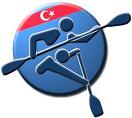 2019-2020 YILI FAALİYET PROGRAMI2019 DENİZ  KANOSU VE DRAGON TEKNE FAALİYETLERİYURTİÇİ FAALİYETLERİYERİTARİHİDeniz Kanosu Bahar Kupası Yarışları MuhtelifMuhtelif15 Temmuz Demokrasi Şehitleri Anma Kupası Deniz Kanosu YarışlarıMuhtelifMuhtelifDeniz Kanosu Türkiye ŞampiyonasıMuhtelifMuhtelifDragon Tekne Türkiye KupasıMuhtelifMuhtelifDragon Tekne Federasyon KupasıMuhtelifMuhtelifDragon Tekne Türkiye ŞampiyonasıMuhtelifMuhtelifULUSLARARASI  FAALİYETLERİYERİTARİHİUluslararası Dragon Tekne YarışlarıMuhtelifMuhtelifKURS,SEMİNER,EĞİTİM VE DİĞER FAALİYETLERİYERİTARİHİCankurtarma ve İlk Yardım Eğitimi KursuMuhtelifMuhtelifYurtiçi Toplantı ve SeminerlerMuhtelifMuhtelifYurtdışı Toplantı ve SeminerlerMuhtelifMuhtelif2020 DENİZ  KANOSU VE DRAGON TEKNE FAALİYETLERİYURTİÇİ FAALİYETLERİYERİTARİHİDeniz Kanosu Bahar Kupası Yarışları MuhtelifMuhtelif15 Temmuz Demokrasi Şehitleri Anma Kupası Deniz Kanosu YarışlarıMuhtelifMuhtelifDeniz Kanosu Türkiye ŞampiyonasıMuhtelifMuhtelifDragon Tekne Türkiye KupasıMuhtelifMuhtelifDragon Tekne Federasyon KupasıMuhtelifMuhtelifDragon Tekne Türkiye ŞampiyonasıMuhtelifMuhtelifULUSLARARASI  FAALİYETLERİYERİTARİHİUluslararası Dragon Tekne YarışlarıMuhtelifMuhtelifKURS,SEMİNER,EĞİTİM VE DİĞER FAALİYETLERİYERİTARİHİCankurtarma ve İlk Yardım Eğitimi KursuMuhtelifMuhtelifYurtiçi Toplantı ve SeminerlerMuhtelifMuhtelifYurtdışı Toplantı ve SeminerlerMuhtelifMuhtelif